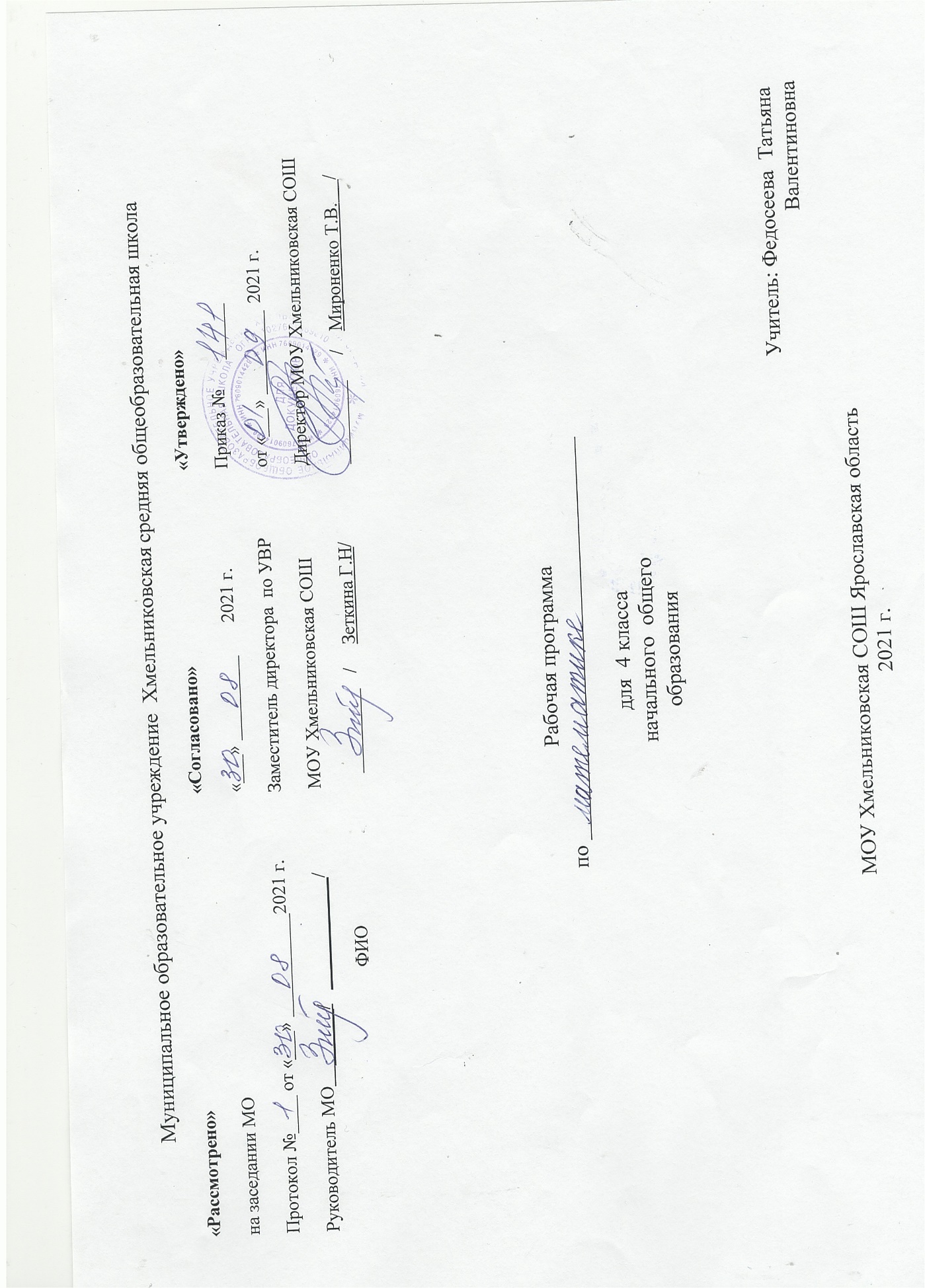 Пояснительная записка Рабочая программа по учебному предмету «Математика»  составлена на основе следующих нормативных документов:- Конституции РФ, ст.43– Федеральный закон от 29.12.2012 г. № 273-ФЗ «Об образовании в РФ»;– Федеральный государственный образовательный стандарт начального общего образования (ФГОС НОО), утвержденный приказом Министерства образования и науки Российской Федерации от 06 октября 2009 года № 373; (в ред. Приказов Минобрнауки России от 26.11.2010 № 1241, от 22.09.2011 № 2357, от 18.12.2012 № 1060, от 29.12.2014 № 1643, от 31.12.2015 № 1576.- Федеральный государственный образовательный стандарт начальногообщего образования обучающихся с ограниченными возможностями здоровья(ФГОС НОО ОВЗ), утвержденный приказом Министерства образования инауки Российской Федерации от 19 декабря 2014 г. № 1598– Постановление Главного государственного санитарного врача Российской Федерации от 30.06.2020 № 16 «Об утверждении санитарно-эпидемиологических правил СП 3.1/2.4.3598-20 "Санитарно-эпидемиологические требования к устройству, содержанию и организации работы образовательных организаций и других объектов социальной инфраструктуры для детей и молодежи в условиях распространения новой коронавирусной инфекции (COVID-19)" (с изменениями на 24 марта 2021 года).- Основной образовательной программы начального общего образования МОУ Хмельниковская СОШ, утвержденной педагогическим советом, протокол № 1 от 02.09.2016 г.- Учебного плана МОУ Хмельниковская СОШ на 2021-2022 учебный год.Рабочая программа  разработана в соответствии с требованиями ФГОС НОО, основной образовательной программы ОУ, с учетом примерной программы НОО по математике, на основе авторской программы «Математика»  (Авторы: М. И. Моро, С. И. Волкова, С. В. Степанова, М. А. Бантова, Г. В. Бельтюкова  / Математика. Рабочие программы. Предметная линия учебников системы «Школа России». 1—4 классы : пособие для учителей общеобразоват. организаций / [М. И. Моро, С. И. Волкова, С. В. Степанова и др.]. — М. : Просвещение, 2019)           Основными целями начального обучения математике являются:— математическое развитие младших школьников;— формирование системы начальных математических знаний.Программа определяет ряд задач, решение которых направлено на достижение основных целей начального математического образования:— формирование элементов самостоятельной интеллектуальной деятельности на основе овладения несложными математическими методами познания окружающего мира (уменияустанавливать, описывать, моделировать и объяснять количественные и пространственные отношения);— развитие основ логического, знаково-символического и алгоритмического мышления;— развитие пространственного воображения;— развитие математической речи;— формирование системы начальных математических знаний и умений их применять для решения учебно-познавательных и практических задач;— формирование умения вести поиск информации и работать с ней;— формирование первоначальных представлений о компьютерной грамотности;— развитие познавательных способностей;— воспитание стремления к расширению математических знаний;— формирование критичности мышления;— развитие умения аргументированно обосновывать и отстаивать высказанное суждение, оценивать и принимать суждения других.Воспитательный потенциал на уроках математики в 4 классе.Воспитание интереса к изучаемому предмету — математике.Воспитание чувства ответственности, умения работать в малой группеВоспитание аккуратности при оформлении работы в тетради.Воспитание бережного отношения ко времени.           Описание места предмета в учебном планеНа изучение математики в каждом классе начальной школы отводится по 4 ч в неделю:  во 2–4 классах – по 136 ч (34 учебные недели в каждом классе).Содержание учебного предметаЧисла и величиныСчет предметов. Чтение и запись чисел от нуля до миллиона. Классы и разряды. Представление многозначных чисел в виде суммы разрядных слагаемых. Сравнение и упорядочение чисел, знаки сравнения.Измерение величин; сравнение и упорядочение величин. Единицы массы (грамм, килограмм, центнер, тонна), вместимости (литр), времени (секунда, минута, час). Соотношения между единицами измерения однородных величин. Сравнение и упорядочение однородных величин. Доля величины (половина, треть, четверть, десятая, сотая, тысячная).Арифметические действияСложение, вычитание, умножение и деление. Названия компонентов арифметических действий, знаки действий. Таблица сложения. Таблица умножения. Связь между сложением, вычитанием, умножением и делением. Нахождение неизвестного компонента арифметического действия. Деление с остатком.Числовое выражение. Установление порядка выполнения действий в числовых выражениях со скобками и без скобок. Нахождение значения числового выражения. Использование свойств арифметических действий в вычислениях (перестановка и группировка слагаемых в сумме, множителей в произведении; умножение суммы и разности на число).Алгоритмы письменного сложения, вычитания, умножения и деления многозначных чисел. Способы проверки правильности вычислений (алгоритм, обратное действие, оценка достоверности, прикидки результата, вычисление на калькуляторе).Работа с текстовыми задачамиРешение текстовых задач арифметическим способом. Задачи, содержащие отношения «больше (меньше) на…», «больше (меньше) в…». Зависимости между величинами, характеризующими процессы движения, работы, купли-продажи и др. Скорость, время, путь; объем работы, время, производительность труда; количество товара, его цена и стоимость и др. Планирование хода решения задачи. Представление текста задачи (схема, таблица, диаграмма и другие модели). Задачи на нахождение доли целого и целого по его доле.Пространственные отношения. Геометрические фигурыВзаимное расположение предметов в пространстве и на плоскости (выше–ниже, слева–справа, сверху–снизу, ближе–дальше, между и пр.). Распознавание и изображение геометрических фигур: точка, линия (кривая, прямая), отрезок, ломаная, угол, многоугольник, треугольник, прямоугольник, квадрат, окружность, круг. Использование чертежных инструментов для выполнения построений. Геометрические формы в окружающем мире. Распознавание и называние: куб, шар, параллелепипед, пирамида, цилиндр, конус.Геометрические величиныГеометрические величины и их измерение. Измерение длины отрезка. Единицы длины (мм, см, дм, м, км). Периметр. Вычисление периметра многоугольника.Площадь геометрической фигуры. Единицы площади (см2, дм2, м2). Точное и приближенное измерение площади геометрической фигуры. Вычисление площади прямоугольника.Работа с информациейСбор и представление информации, связанной со счетом (пересчетом), измерением величин; фиксирование, анализ полученной информации.Построение простейших выражений с помощью логических связок и слов («и»; «не»; «если… то…»; «верно/неверно, что…»; «каждый»; «все»; «некоторые»); истинность утверждений.Составление конечной последовательности (цепочки) предметов, чисел, геометрических фигур и др. по правилу. Составление, запись и выполнение простого алгоритма, плана поиска информации.Формирование  универсальных  учебных  действий.Личностные результатыУ выпускника будут сформированы:внутренняя позиция школьника на уровне положительного отношения к школе, ориентации на содержательные моменты школьной действительности и принятия образца «хорошего ученика»;широкая мотивационная основа учебной деятельности, включающая социальные, учебнопознавательные и внешние мотивы;учебнопознавательный интерес к новому учебному материалу и способам решения новой задачи;ориентация на понимание причин успеха в учебной деятельности, в том числе на самоанализ и самоконтроль результата, на анализ соответствия результатов требованиям конкретной задачи, на понимание оценок учителей, товарищей, родителей и других людей;способность к оценке своей учебной деятельности;основы гражданской идентичности, своей этнической принадлежности в форме осознания «Я» как члена семьи, представителя народа, гражданина России, чувства сопричастности и гордости за свою Родину, народ и историю, осознание ответственности человека за общее благополучие;ориентация в нравственном содержании и смысле как собственных поступков, так и поступков окружающих людей;знание основных моральных норм и ориентация на их выполнение;развитие этических чувств — стыда, вины, совести как регуляторов морального поведения; понимание чувств других людей и сопереживание им;установка на здоровый образ жизни;основы экологической культуры: принятие ценности природного мира, готовность следовать в своей деятельности нормам природоохранного, нерасточительного, здоровьесберегающего поведения;чувство прекрасного и эстетические чувства на основе знакомства с мировой и отечественной художественной культурой.        Регулятивные универсальные учебные действияВыпускник научится:принимать и сохранять учебную задачу;учитывать выделенные учителем ориентиры действия в новом учебном материале в сотрудничестве с учителем;планировать свои действия в соответствии с поставленной задачей и условиями ее реализации, в том числе во внутреннем плане;учитывать установленные правила в планировании и контроле способа решения;осуществлять итоговый и пошаговый контроль по результату;оценивать правильность выполнения действия на уровне адекватной ретроспективной оценки соответствия результатов требованиям данной задачи;адекватно воспринимать предложения и оценку учителей, товарищей, родителей и других людей;различать способ и результат действия;вносить необходимые коррективы в действие после его завершения на основе его оценки и учета характера сделанных ошибок, использовать предложения и оценки для создания нового, более совершенного результата, использовать запись в цифровой форме хода и результатов решения задачи, собственной звучащей речи на русском, родном и иностранном языках.Познавательные универсальные учебные действияВыпускник научится:осуществлять поиск необходимой информации для выполнения учебных заданий с использованием учебной литературы, энциклопедий, справочников (включая электронные, цифровые), в открытом информационном пространстве, в том числе контролируемом пространстве сети Интернет;осуществлять запись (фиксацию) выборочной информации об окружающем мире и о себе самом, в том числе с помощью инструментов ИКТ;использовать знаковосимволические средства, в том числе модели (включая виртуальные) и схемы (включая концептуальные), для решения задач;проявлять познавательную инициативу в учебном сотрудничестве;строить сообщения в устной и письменной форме;ориентироваться на разнообразие способов решения задач;основам смыслового восприятия художественных и познавательных текстов, выделять существенную информацию из сообщений разных видов (в первую очередь текстов);осуществлять анализ объектов с выделением существенных и несущественных признаков;осуществлять синтез как составление целого из частей;проводить сравнение, сериацию и классификацию по заданным критериям;устанавливать причинноследственные связи в изучаемом круге явлений;строить рассуждения в форме связи простых суждений об объекте, его строении, свойствах и связях;обобщать, т. е. осуществлять генерализацию и выведение общности для целого ряда или класса единичных объектов, на основе выделения сущностной связи;осуществлять подведение под понятие на основе распознавания объектов, выделения существенных признаков и их синтеза;устанавливать аналогии;владеть рядом общих приемов решения задач.Коммуникативные универсальные учебные действияВыпускник научится:адекватно использовать коммуникативные, прежде всего речевые, средства для решения различных коммуникативных задач, строить монологическое высказывание (в том числе сопровождая его аудиовизуальной поддержкой), владеть диалогической формой коммуникации, используя в том числе средства и инструменты ИКТ и дистанционного общения;допускать возможность существования у людей различных точек зрения, в том числе не совпадающих с его собственной, и ориентироваться на позицию партнера в общении и взаимодействии;учитывать разные мнения и стремиться к координации различных позиций в сотрудничестве;формулировать собственное мнение и позицию;договариваться и приходить к общему решению в совместной деятельности, в том числе в ситуации столкновения интересов;строить понятные для партнера высказывания, учитывающие, что партнер знает и видит, а что нет;задавать вопросы;контролировать действия партнера;использовать речь для регуляции своего действия;адекватно использовать речевые средства для решения различных коммуникативных задач, строить монологическое высказывание, владеть диалогической формой речи.Тематическое планированиеКонтрольные работы по математике в 4 классе за 1 полугодие 2021 — 2020 учебного года.Поурочное календарное планированиеИнтернет ресурсыhttp://www.n-shkola.ru/ http://school-collection.edu.ru/ http://www.uchportal.ru/ http://school-collection.edu.ru/ http://nachalka.info/ http://www.openclass.ru/ http://www.classmag.ru/ http://www.zavuch.info/ http://www.mat-reshka.com/ http://nsc.1september.ru/ http://www.nachalka.com/photo/ http://interneturok.ru/ru http://www.metodkabinet.eu/ Учи.ру - https://uchi.ru/teachers/lk/main №Названия разделовКол-во часовИз нихИз них№Названия разделовКол-во часовК.р.Проекты 1ЧИСЛА ОТ 1 ДО 1000.Повторение.1212ЧИСЛА, КОТОРЫЕ БОЛЬШЕ 1000. Нумерация 101Математический справочник «Наш город (село)»3Величины 1414Сложение и вычитание многозначных чисел1115Умножение и деление796Составляем сборник математических задач и заданий6Итоговое повторение101ВПРИтого 1361121 четверть2 четверть3 четверть4 четвертьгодКонтрольныеработы233311№ урокаВид работыДата11.Входная контрольная работа № 1 по теме «Числа от 1 до 1000»1 четверть20.09.21.21.Контрольная работа № 2 по теме «Нумерация чисел больше 1000».6.10.21.36.Контрольная работа № 3 по теме «Величины»2 четверть10.11.21.47.Контрольная работа № 4 по теме «Сложение и вычитание двузначных чисел»30.11.21.62.Контрольная работа № 5 по теме «Умножение и деление на однозначное число»27.12.21.№ урокаНазвания разделов, тем уроковдатадатадата№ урокаНазвания разделов, тем уроковпланпланфактЧИСЛА ОТ 1 ДО 1 000Повторение (12 ч)1Нумерация. Счёт предметов. Разряды2.091 чет1 чет2Числовые выражения. Порядок выполнения действий3.093Нахождение суммы нескольких слагаемых4Приемы письменного вычитания вида 903 – 5745Приемы письменного умножения трехзначного числа на однозначное.6Переместительное свойство умножения.7Приемы письменного деления на однозначное число.8Приемы письменного деления вида 825:39Приемы письменного деления вида 285:3. *Помогаем друг другу сделать шаг к успеху10Деление на однозначное число, когда в записи частного есть нуль.11Входная контрольная работа № 1 по теме «Числа от 1 до 1000»12Работа над ошибками, допущенными в контрольной работе. Столбчатые диаграммы. Чтение и составление столбчатых диаграммЧИСЛА, КОТОРЫЕ БОЛЬШЕ 1 000Нумерация (10 ч)13Новые счётные единицы.  Класс единиц и класс тысяч14Чтение многозначных чисел15Запись многозначных чисел16Представление многозначного числа в виде суммы разрядных слагаемых.17Сравнение многозначных чисел18Увеличение (уменьшение) числа в 10, 100, 1000 раз.19Выделение в числе общего количества единиц любого разряда20Класс миллионов. Класс миллиардов. Знакомство с проектом «Математический  справочник:  Наш город (село)»21 Контрольная работа  № 2 по теме «Нумерация чисел больше 1000»22Работа над ошибками, допущенными в контрольной работе. «Странички для любознательных» — дополнительные задания творческого и поискового характера: задачи логического содержания; определение «верно» или «неверно» для заданного рисунка; простейшее высказывание с использованием понятий «все», «если …, то …»; работа на Вычислительной машинеВеличины (14 ч)23Единица длины — километр. 24Таблица единиц длины25Единицы площади — квадратный километр, квадратный миллиметр26Таблица единиц площади27Измерение площади фигуры с помощью палетки 28Единицы массы — центнер, тонна29Таблица единиц массы30Единицы времени – год31Сутки. 24-часовое исчисление времени суток32Решение задач на определение начала, продолжительности и конца события33Единицы времени — секунда34Единицы времени —  век35Таблица единиц времени. Проверочный тест по теме «Величины»*Проверим себя и оценим свои достижения36Контрольная работа № 3 по теме «Величины».Сложение и вычитание многозначных чисел (11 ч)37Работа над ошибками, допущенными в контрольной работе. Устные и письменные приёмы сложения и вычитания многозначных чисел38Вычитание с переходом через несколько разрядов вида 30 007 – 64839Решение уравнений на нахождение неизвестного слагаемого (x+ 15 = 68 : 2, 24 + х = 79 – 30)  40Решение уравнений на нахождение неизвестного уменьшаемого, неизвестного вычитаемого (х– 34 = 48 : 3, 75 – х= 9 · 7)41Нахождение нескольких долей целого42Нахождение числа по его доле43Решение текстовых задач арифметическим способом44Сложение и вычитание значений величин45Решение задач на увеличение (уменьшение) числа на несколько единиц, выраженных в косвенной форме. Самостоятельная работа**Проверим себя и оценим свои достижения46-47Контрольная работа № 4 по теме «Сложение и вычитание многозначных чисел»Работа над ошибками, допущенными в контрольной работе.«Странички для любознательных» — дополнительные задания творческого и поискового характера: задачи-расчёты; составление целого из частей; математические игры; работа на Вычислительной машинеУмножение и деление (17 ч)48Умножение и его свойства. Умножение на 0 и 1.49Письменные приёмы умножения50Приемы письменного умножения для случаев вида 4019 ∙ 751Умножение чисел, оканчивающихся нулями52Решение уравнений на нахождение неизвестного множителя, неизвестного делимого, неизвестного делителя (х· 8 = 26 + 70, х: 6 = 18 · 5, 80 : х= 46 – 30)53Устные приемы деления на однозначное число.54Письменные приемы деления на однозначное число55Деление многозначного числа на однозначное56Решение задач на увеличение (уменьшение) числа в несколько раз, выраженные в косвенной форме57Деление многозначного числа на однозначное, когда в записи частного есть нули58Задачи на пропорциональное деление59Деление многозначного числа на однозначное60Решение задач на пропорциональное деление61-62Закрепление приемов деления на однозначное число. Самостоятельная работа**Проверим себя и оценим свои достижения63Контрольная работа № 5 по теме «Умножение и деление на однозначное число» 64Работа над ошибками, допущенными в контрольной работе. Закрепление приемов умножения и деления на однозначное число                       Умножение и деление  (продолжение) (40 ч)65Задачи на пропорциональное деление66Понятие скорости. Единицы скорости67Связь между скоростью, временем и расстоянием.68Решение задач с величинами: скорость, время, расстояние69Решение простых задач на движение. «Странички для любознательных» — дополнительные задания творческого и поискового характера: задачи-расчёты; составление задач на взаимосвязь между скоростью, временем и расстоянием                     Умножение на числа, оканчивающиеся нулями70Умножение числа на произведение71Письменные приёмы умножения вида 243 · 20, 532 · 30072Письменное умножение на числа, оканчивающиеся нулями73Письменное умножение двух чисел, оканчивающихся нулями74Задачи на одновременное встречное движение75Устные приемы умножения вида 18∙20, 25 ∙12. Перестановка и группировка множителей76Повторение пройденного «Умножение на числа, оканчивающиеся нулями».*Помогаем друг другу сделать шаг к успеху77-78Контрольная работа № 6 по теме «Умножение на числа, оканчивающиеся нулями». Работа над ошибками, допущенными в контрольной работе.«Странички для любознательных» — дополнительные задания творческого и поискового характера: задачи практического содержания; задачи логического содержания; применение знаний в изменённых условиях                         Деление на числа, оканчивающиеся нулями79Деление числа на произведениеУстные приемы деления многозначных чисел80Устные приёмы деления для случаев вида 600 : 20, 5600 : 80081Деление с остатком на 10, на 100, на 1 00082Задачи на нахождение четвёртого пропорционального, решаемые способом отношений83Деление с остатком. Письменные приемы84Проверка деления с остатком. Письменные приемы.85-86Письменное деление на числа, оканчивающиеся нулями. С.Р.**Проверим себя и оценим свои достижения. 87-88Решение задач на одновременное движение в противоположных направлениях89Контрольная работа № 7 по теме «Деление на числа, оканчивающиеся нулями». 90Работа над ошибками, допущенными в контрольной работе. Проект  «Составляем сборник математических задач и заданий»                    Умножение на двузначное и трехзначное число 91Умножение числа на сумму92Устные приёмы умножения вида 12 · 15, 40 · 3293Алгоритм письменного умножения на двузначное число94Письменное умножение на двузначное число95Задачи на нахождение неизвестного по двум разностям96Решение задач на нахождение неизвестного по двум разностям97-98Письменное умножение на трёхзначное число. «Странички для любознательных» — дополнительные задания творческого и поискового характера: задачи повышенной сложности с геометрическим содержанием99-100Приемы письменного умножения многозначного числа на трехзначное101-102Закрепление приемов письменного умножения 103-104Контрольная работа № 8 по теме «Умножение на двузначное и трехзначное число» Работа над ошибками, допущенными в контрольной работе.ЧИСЛА, КОТОРЫЕ БОЛЬШЕ 1000
Умножение и деление (продолжение) (22 ч) Деление на двузначное и трехзначное число 105Письменное деление на двузначное число106Деление с остатком на двузначное число.107Алгоритм письменного деления на двузначное число108Приемы письменного деления на двузначное число109-110Деление на двузначное число (цифра частного находится способом проб)111-112Решение задач на нахождение неизвестного по двум разностям. «Странички для любознательных» — дополнительные задания творческого и поискового характера: задачи-расчёты; определение «верно» или «неверно» для заданного рисунка; простейшее высказывание с использованием понятий «все», «если …, то …»; работа на Вычислительной машине113Деление на двузначное число (в записи частного есть нули)114Решение текстовых задач. Составление и решение обратных задач.115-116Контрольная работа № 9  по теме «Деление на двузначное число».   Работа над ошибками, допущенными в контрольной работе. *«Странички для любознательных» — дополнительные задания творческого и поискового характера: задачи повышенной сложности на движение117Деление на трёхзначное число.118Письменное деление на трехзначное число.119Деление на трехзначное число, когда пробная цифра частного – число 10.120Проверка умножения делением121Проверка деления с остатком. 122Закрепление письменных приемов умножения и деления на двузначное и трехзначное число. *«Странички для любознательных» — готовимся к олимпиаде123-124Контрольная работа № 10 по теме «Деление на двузначное и трехзначное число»Работа над ошибками, допущенными в контрольной работе.125Геометрические формы в окружающем мире: куб, пирамида, конус, параллелепипед. 126Изготовление моделей куба, конуса, пирамидыИтоговое повторение (8 ч) + Контроль и учет знаний (2 ч)127Нумерация многозначных чисел128Выражения. Равенства, неравенства. Уравнения.129Арифметические действия: сложение и вычитание, умножение и деление130Порядок выполнения действий в выражениях131Величины. Геометрические фигуры 132Итоговая контрольная работа № 11133Работа над ошибками, допущенными в контрольной работе.134-136Решение задач изученных видов